FELHÍVÁSBoba Község Önkormányzata az Emberi Erőforrások Minisztériumával együttműködve, az 51/2007. (III. 26.) Kormányrendelet valamint a 2011. évi CCIV. törvény alapján kiírta:- 2022. évre a Bursa Hungarica Felsőoktatási Önkormányzati Ösztöndíj pályázatot felsőoktatási hallgatók számára a 2021/2022. tanév második és a 2022/2023. tanév első félévére vonatkozóan (A típusú)illetve- a 2022. évre a Bursa Hungarica Felsőoktatási Önkormányzati Ösztöndíjpályázatot felsőoktatási tanulmányokat kezdeni kívánó fiatalok számára (B típusú)A pályázati felhívás a http://www.emet.gov.hu/hatter_1/bursa_hungarica/ linken, és Boba Község Önkormányzatának (9542 Boba, Berzsenyi utca 1.) hirdetőtábláján megtalálható.A pályázatok beadási határideje: 2021. november 5., melyet elektronikusan és papír alapon is be kell nyújtani a fenti időpontig. Elektronikusa a fenti linken, papír alapon pedig a Hivatalba kérjük leadni a pályázatokat. Bővebb információt Hoschek Beatrix nyújt a 0695/439-001-es telefonszámon. 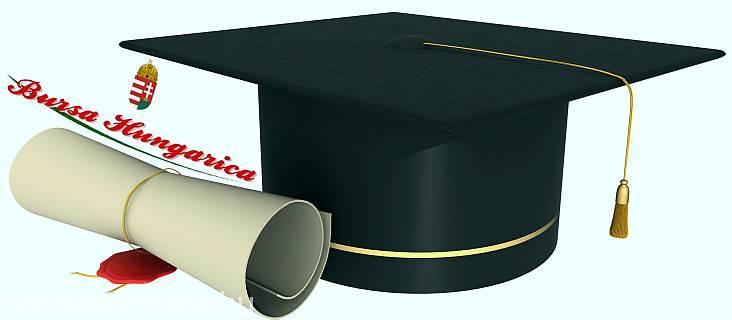 